Math 10Lesson 7-1  AnswersLesson QuestionsQuestion 1 a)  b)  Question 2 Question 3 adj and hyp → cosQuestion 4 Assignment1.	a) 	b) 	c) 	d) 2.	a) 14° b) 51°	c) 68° d) 87°3.	a) 27° b) 45°	c) 61° d) 69°4. Sketches will vary. For example:a) 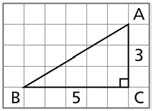 b) 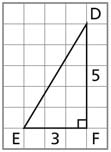 c) 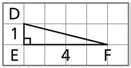 d) 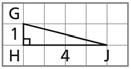 5.	a) 36.4° b) 68.0°6.	a) 36.0° b) 49.1°7.	a) 11° b) 14° c) 6° d) 9°8.	22°9.	22°10.	146°11.	a) There is no least possible value; the tangent can be arbitrarily close to zero.	b) There is no greatest possible value; the tangent can be arbitrarily large.12.	a) b) 13.	a) i) Opposite: GH; adjacent: AG; hypotenuse: AH	    ii) Opposite: TK; adjacent: AK; hypotenuse: AT	b) i) sin A = 0.60; cos A = 0.80	    ii) sin A = 0.28; cos A = 0.9614.	Sketches will vary. For example:a) 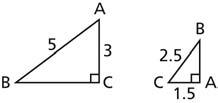 b) 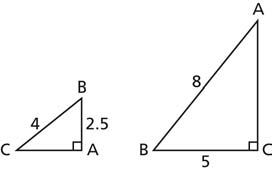 c) 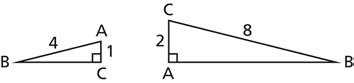 d) 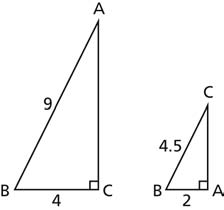 15.	a) C = 16.3°, D = 73.7°	b) F = 63.9°, H = 26.1°	c) J = 38.0°, K = 52.0°	d) P = 49.3°, Q = 40.7°16.	1.3°17.	79.4°18.	61°19.	31°20.	a) i) 0.1736…      ii) 0.3420…	   iii) 0.6427…    iv) 0.7660…	    v) 0.8660…    vi) 0.9848…21. 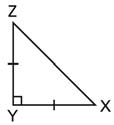 The opposite and adjacent sides of an acute angle have the same length, so